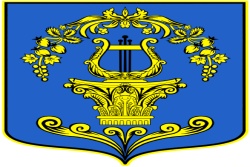 СОВЕТ ДЕПУТАТОВ МУНИЦИПАЛЬНОГО ОБРАЗОВАНИЯТАИЦКОЕ ГОРОДСКОЕ ПОСЕЛЕНИЕГАТЧИНСКОГО МУНИЦИПАЛЬНОГО РАЙОНА ЛЕНИНГРАДСКОЙ ОБЛАСТИРЕШЕНИЕОт  ____________  2024 года                                                       № ПРОЕКТОб организации и проведении публичных слушаний по вопросу внесения изменений в Правила землепользования и застройки муниципального образования Таицкое городское поселение Гатчинского муниципального района Ленинградской областиНа основании положений Градостроительного кодекса Российской Федерации, Федерального закона от 06.10.2003 №131-ФЗ «Об общих принципах организации местного самоуправления в Российской Федерации», областного закона Ленинградской области от 24.06.2014 №45-оз «О перераспределении полномочий в области градостроительной деятельности между органами государственной власти Ленинградской области и органами местного самоуправления Ленинградской области», учитывая Распоряжение Комитета градостроительной политики Ленинградской области от 28.04.2024 года №98 «О подготовке проекта о внесении изменений в Правила землепользования и застройки муниципального образования Таицкое городское поселение Гатчинского муниципального района Ленинградской области», руководствуясь уставом МО, в соответствии с Положением о порядке проведения публичных слушаний, общественных обсуждений в муниципальном образовании, утвержденным решением совета депутатов МО №15 от  29.03.2019 (в редакции решения №62 от 29.06.2020), постановлением администрации от 09.08.2022 №358 «Об утверждении Положения о комиссии по подготовке проекта Правил землепользования и застройки муниципального образования Таицкое городское поселение Гатчинского муниципального района Ленинградской области и состава комиссии по подготовке проекта Правил землепользования и застройки муниципального образования Таицкое городское поселение» Гатчинского муниципального района Ленинградской области» (с внесением изменений от 05.03.2024 года),совет депутатов МО Таицкое городское поселениерешил:С 26.04.2024 по 24.05.2024 г. провести публичные слушания по вопросу внесения изменений в Правила землепользования и застройки муниципального образования Таицкое городское поселение Гатчинского муниципального района Ленинградской области в части градостроительных регламентов, применяемых к территориальной зоне Ж-3 «Зона индивидуальной жилой застройки».Собрание участников публичных слушаний провести 22.05.2024 года в 17:00 часов местного времени по адресу: Ленинградская область, Гатчинский муниципальный район, Таицкое городское поселение, г.п. Тайцы, ул. Санаторская, дом 1а (здание МКУК «Таицкий культурно-досуговый центр», фойе).Возложить обязанности по организации и проведению публичных слушаний на Комиссию по подготовке проекта правил землепользования и застройки Таицкого городского поселения (далее – Комиссия). Состав Комиссии определен постановлением администрации от 09.08.2022 №358 «Об утверждении Положения о комиссии по подготовке проекта Правил землепользования и застройки муниципального образования Таицкое городское поселение Гатчинского муниципального района Ленинградской области и состава комиссии по подготовке проекта Правил землепользования и застройки муниципального образования Таицкое городское поселение» Гатчинского муниципального района Ленинградской области» (с внесением изменений от 05.03.2024 года).Определить место нахождения Комиссии по адресу: Ленинградская область, Гатчинский муниципальный район, Таицкое городское поселение, д. Большие Тайцы, ул. Санаторская, д.24, каб. №2 (телефон: 8 (813-71) 52-176. Приемные часы: с 10.00 до 13.00 часов, с 14.00 до 16.00 часов ежедневно за исключением выходных и праздничных дней).Комиссии 26.04.2024 года обеспечить размещение оповещения жителей муниципального образования о начале публичных слушаний на официальном сайте администрации Таицкого городского поселения и в официальном сообществе Вконтакте.С 26.04.2024 по 17.05.2024 года провести экспозицию проекта,  подлежащего рассмотрению на публичных слушаниях, по адресу: Ленинградская область, Гатчинский муниципальный район, Таицкое городское поселение, дер. Большие Тайцы, ул. Санаторская, д.24, каб. №2, с 10.00 до 13.00 часов и с 14.00 до 16.00 часов ежедневно за исключением выходных и праздничных дней. В период работы экспозиции проекта организовать консультирование посетителей экспозиции.Обеспечить размещение проекта о внесении изменений в Правила землепользования и застройки муниципального образования Таицкое городское поселение Гатчинского муниципального района Ленинградской области на официальном сайте местной администрации в информационно-телекоммуникационной сети «Интернет» по адресу http://taici.ru для ознакомления.Не позднее 24.05.2024 года опубликовать заключение о результатах проведенных публичных слушаний в порядке, установленном для официального опубликования муниципальных правовых актов, иной официальной информации, и разместить на официальном сайте администрации Таицкого городского поселения.Перечень информационных материалов по проекту обсуждаемого вопроса о внесении изменений в Правила землепользования и застройки муниципального образования Таицкое городское поселение Гатчинского муниципального района Ленинградской области в части градостроительных регламентов, применяемых к территориальной зоне Ж-3 «Зона индивидуальной жилой застройки»: проекта о внесении изменений в Правила землепользования и застройки муниципального образования Таицкое городское поселение Гатчинского муниципального района Ленинградской области Срок проведения публичных слушаний, указанных в п.1 настоящего решения, со дня его опубликования до дня опубликования заключения о результатах публичных слушаний, установить не более 29 календарных дней.Предполагаемый состав участников: депутаты совета депутатов МО, работники местной администрации, члены органа, ответственного за организацию публичных слушаний, местные жители, граждане, постоянно проживающие в пределах территориальной зоны, правообладатели находящихся в границах этой территориальной зоны земельных участков и (или) расположенных на них объектов капитального строительства, граждане, постоянно проживающие в границах земельных участков, прилегающих к рассматриваемому земельному участку, правообладатели таких земельных участков или расположенных на них объектов капитального строительства, правообладатели помещений, являющихся частью такого объекта капитального строительства).Участники публичных слушаний в целях идентификации представляют сведения о себе (фамилию, имя, отчество (при наличии), дату рождения, адрес места жительства (регистрации) – для физических лиц; наименование, основной государственный регистрационный номер, место нахождения и адрес – для юридических лиц) с приложением документов, подтверждающих такие сведения. Участники публичных слушаний, являющиеся правообладателями соответствующих земельных участков и (или) расположенных на них объектов капитального строительства и (или) помещений, являющихся частью указанных объектов капитального строительства, также представляют сведения соответственно о таких земельных участках, объектах капитального строительства, помещениях, являющихся частью указанных объектов капитального строительства, из Единого государственного реестра недвижимости и иные документы, устанавливающие или удостоверяющие их права на такие земельные участки, объекты капитального строительства, помещения, являющиеся частью указанных объектов капитального строительства.Установить следующий порядок участия граждан в обсуждении проекта, а также учета предложений и замечаний в проект:10.1. участники публичных слушаний, прошедшие идентификацию, с 26.04.2024 по 17.05.2024 года имеют право вносить предложения и замечания, касающиеся   проекта:1) посредством официального сайта Таицкого городского поселения в информационно-телекоммуникационной сети «Интернет» по адресу: http://taici.ru;2) в письменной или устной форме в ходе проведения публичных слушаний;3) в письменной форме в адрес организатора публичных слушаний;4) посредством записи в журнале учета посетителей экспозиции проекта, подлежащего рассмотрению на публичных слушаниях.11. Контроль за выполнением настоящего решения возложить на председателя Комиссии – главу местной администрации Львович И.В.12. Решение вступает в силу с момента принятия и подлежит официальному опубликованию в газете «Таицкий вестник», а также размещению на официальном сайте администрации в информационно-коммуникационной сети «Интернет». Публикация настоящего решения является оповещением жителей муниципального образования.Глава муниципального образования                                       А.В. Костюгин 